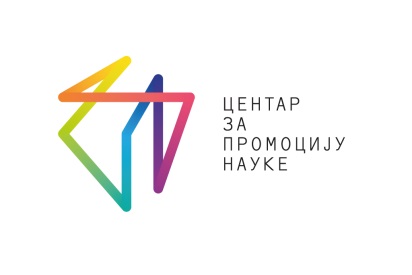 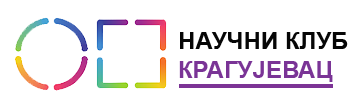 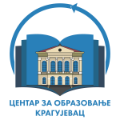 Активности у Научном клубу Крагујевац – пријавни формуларНазив активностиОблик/формат (радионице, дискусија, предавања, научни камп, квиз и др – у позиву имате понуђен већи број формата, па наведите за који сте се определили)Кратак опис активности - апстракт (до 1000 карактера)Циљ ( до 250 карактера)Циљна група (до 500 карактера)Аутор / реализатор – у колико је више особа, за сваку навести: име и презиме, занимање, мобилни телефон, мејл адреса и стручна биографија до 1000 карактераПериод реализације (активности не могу почети пре 01.09.2021. године, и морају се завршити до 01.09.2022. године)Потребна опрема и материјал (интернет, лап топови, материјал за штампу, модерацијски сет и др)Буџет – максимум 40.000,00 бруто. Буџет може обухватати хонораре, трошкове превоза, материјал који није доступан у Научном клубу (специфичан лабораторијски и други материјал, навести који и оквирно цену)